Personal informationRationale of the visitResearch planPublicationsAnnexesPlease enclose to this application form:Short CV (max. 2 pages)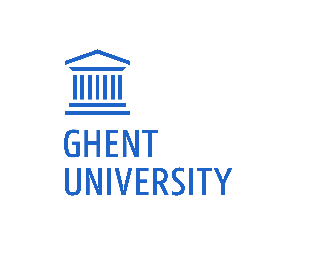 ASEANplusRegional platformASEANplus Platform Travel GrantAPPLICATION FORMASEANplus Platform Travel GrantAPPLICATION FORMFamily NameGiven nameNationalityDate of birthSex (F/M/X)Current place of residencePhone number(s)E-mailDate of issue of PhD diplomaCurrent job title/ employmentAcademic disciplineAffiliation (employer)Work addressPassport number and validityPlease indicate the research group you would like to be affiliated with. Elaborate on how and why your current and future research would benefit from a research stay at Ghent University. What is the expected output and/or impact of your stay (max. 3000 words)Preferred period in Belgium (dd/mm/yy – dd/mm/yy)Describe the (research) objectives, methods and materials, workplan, possible long-term cooperation plans,  …(max. 1500 words)List your five most important publications and explain why you consider them your most important publications (max. 150 words/publication)List your five most important publications and explain why you consider them your most important publications (max. 150 words/publication)Publication 1Publication 2Publication 3Publication 4Publication 5Optional: to be completed by the UGent promotorPlease briefly describe the benefit of this visit for your department (max. 1 paragraph)Signature of the applicant researcher/academic: Date and place:Signature and approval of the UGent promotor:Date and place: